Sở Giáo dục và Đào tạo Tỉnh Thanh Hóa hướng dẫn sử dụng Hệ thống thông tin điều hành tích hợp CSDL nhằm phát huy ưu điểm của các thiết bị di động như: thông tin mới được thông báo liên tục, trực tiếp, hỗ trợ tạo các kết nối cho nhómcán bộ, tra cứu số liệu thống kê của ngành, đơn vị một cách dễ dàng, chính xác.HƯỚNG DẪN CÀI ĐẶTCÁCH 1 - CÀI ĐẶT BẰNG MÃ QRLƯU Ý KHICÀI ĐẶTCHO iOSCÁCH 2 – CÀI ĐẶT TRÊN KHO ỨNG DỤNGĐỐI VỚI ĐIỆN THOẠI ANDROIDĐỐI VỚI ĐIỆN THOẠI IPHONE (iOS)HƯỚNG DẪN ĐĂNG NHẬPMÀN HÌNH TRANG CHỦ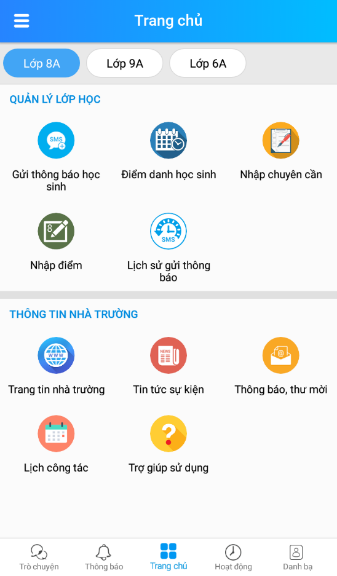 HƯỚNG DẪN SỬ DỤNGGỬI THÔNG BÁO CHO PHỤ HUYNH HỌC SINHTẠO NHÓM GỬI TINĐIỂM DANH HẰNG NGÀYĐĂNG HOẠT ĐỘNGHỆ THỐNG THÔNG TIN ĐIỀU HÀNH TÍCH HỢP CSDLHƯỚNG DẪN CÀI ĐẶT VÀ SỬ DỤNGBước 1: Mở Camera hoặc phần mềm quét mã QR trên điện thoại thông minh và hướng về mã QR dưới đây.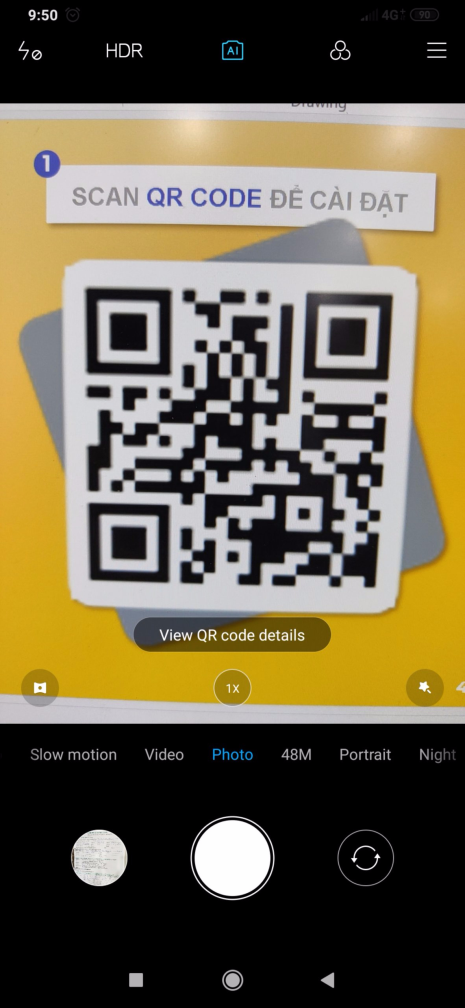 Bước 2 : Điện thoại sẽ tự động gửi một đường link đến điện thoại của thầy cô. Mở đường link vừa nhận.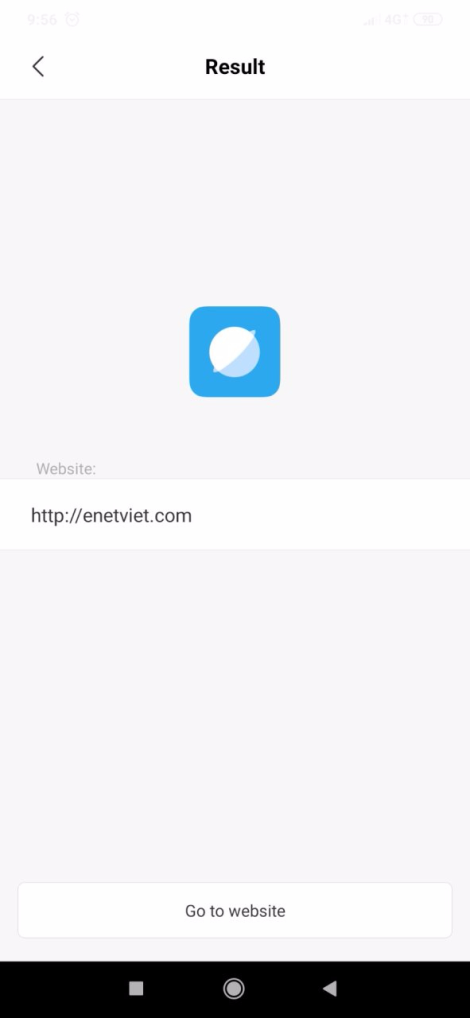 Bước 3 : Điện thoại tự động chuyển đến trang cài đặt trên Kho ứng dụng. Chọn nút “Cài đặt” để tải ứng dụng về.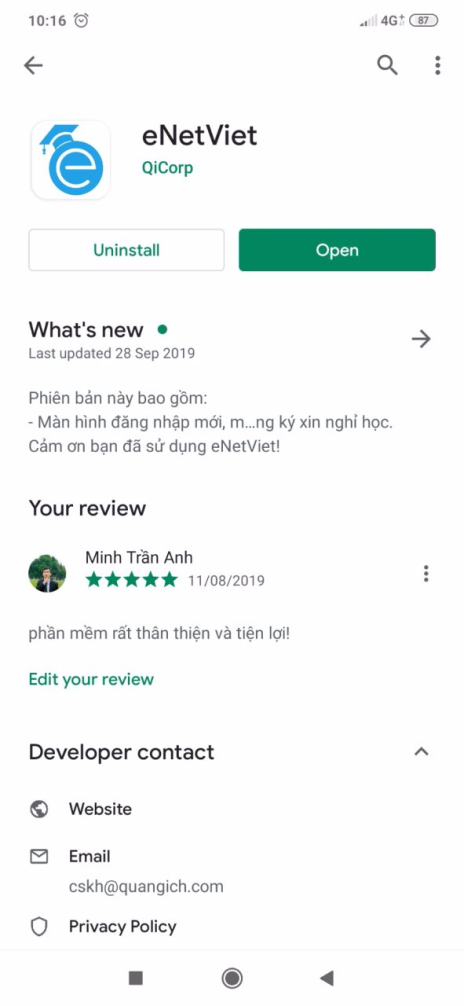 Lưu ý 1: Khi thực hiện Bước 2 đường link sẽ được gửi đến như hình dưới đây.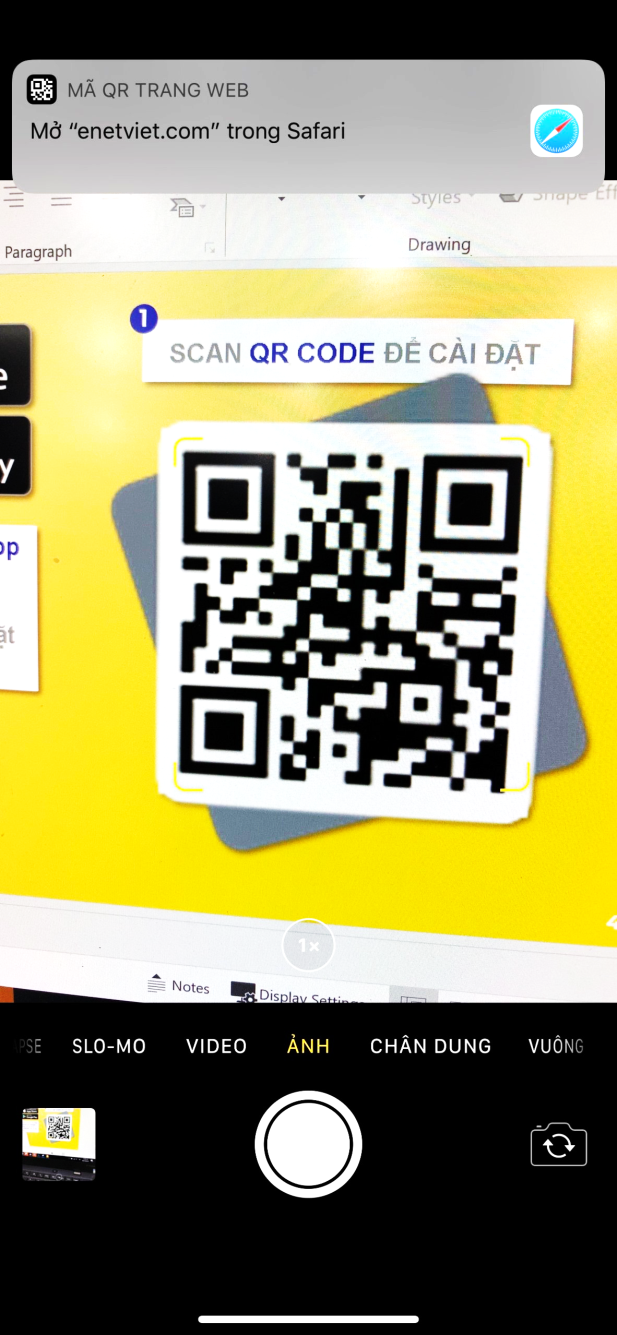 Lưu ý 2: Trước khi cài đặt ở Bước 3, máy sẽ yêu cầu xác nhận qua tài khoản  iCloud bằng một trong các phương thức : Mật khẩu iCloudMã vân tay Nhận diện khuôn mặtViệc xác nhận tài khoản iCloud là bắt buộc với tất cả điện thoại iphone và máy ipad của thầy cô.Bước 1: Mở ứng dụng Google Play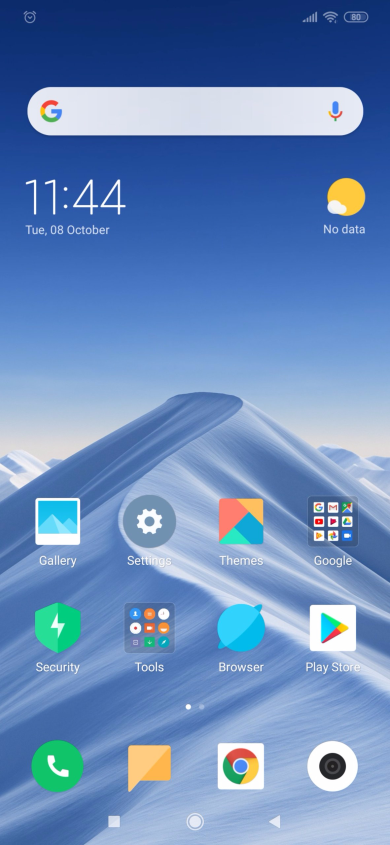 Bước 2: Chọn thanh Tìm kiếm.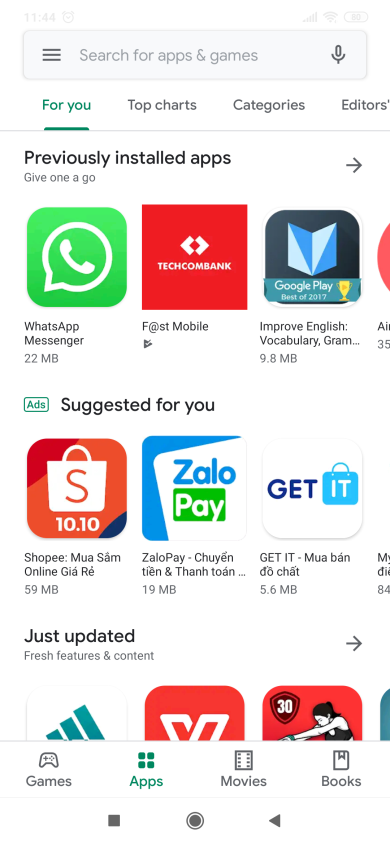 Bước 3 : Nhập eNetViet để tìm ứng dụng.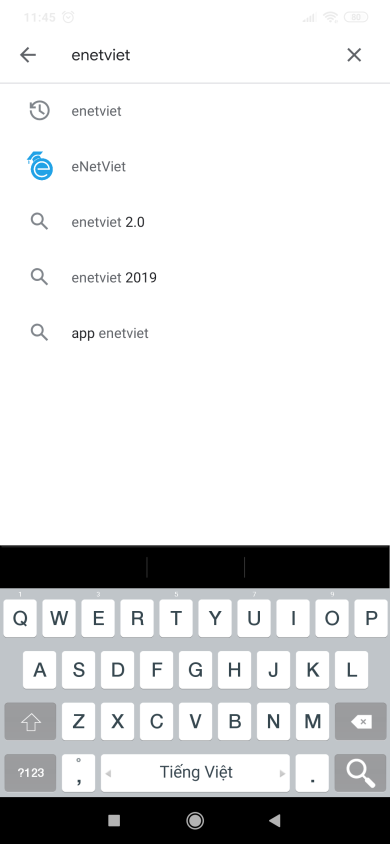 Bước 4 : Chọn nút Cài đặt để tải ứng dụng về.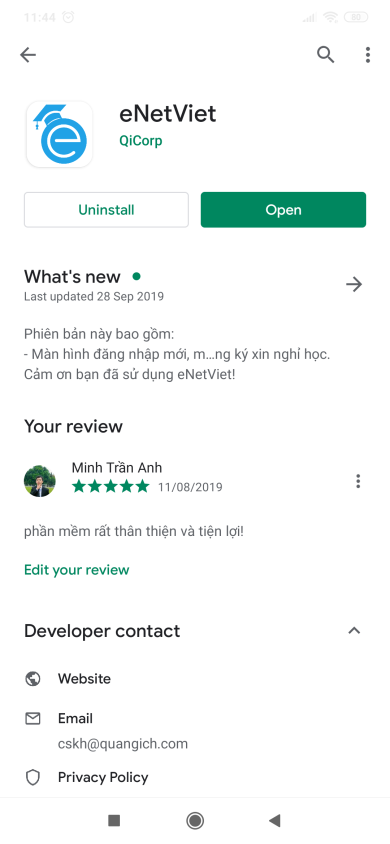 Bước 1: Mở ứng dụng App Store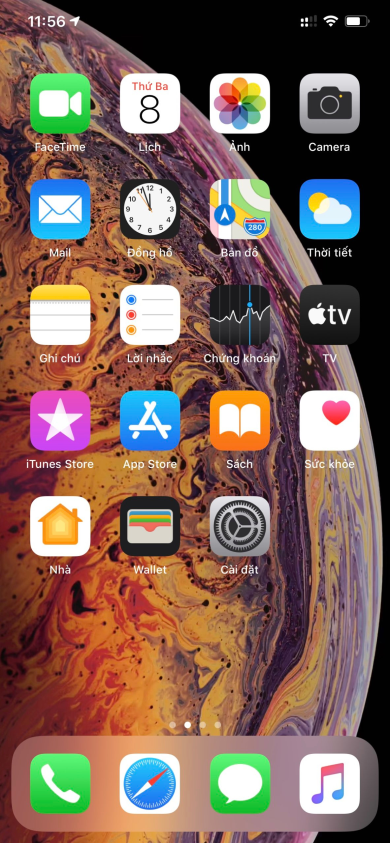 Bước 2: Nhập eNetViet vào thanh tìm kiếm. 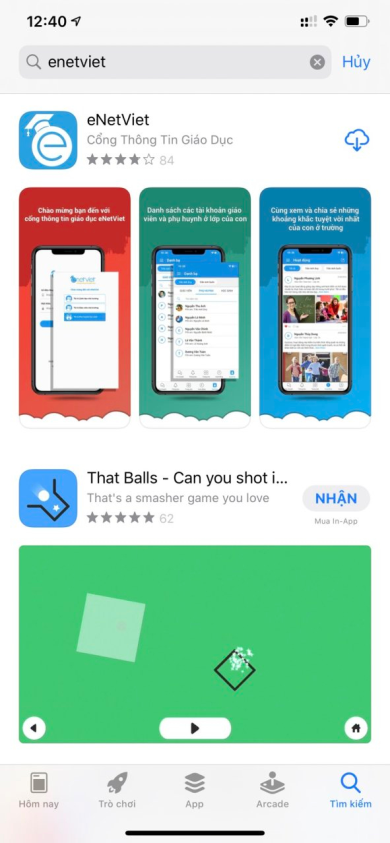 Bước 3 : Chọn nút Cài đặt để tải ứng dụng.Bước 4 : Ứng dụng đã cài đặt thành công.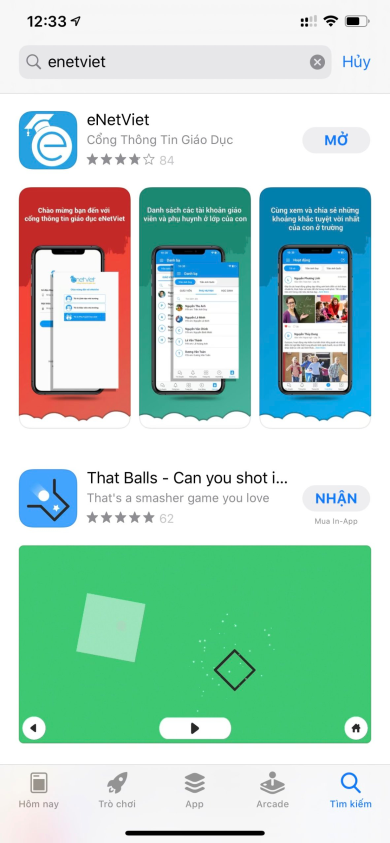 Bước 1: Truy cập vào phần mềm, chọn nút Quên/Lấy mật khẩu để lấy mật khẩu tự động.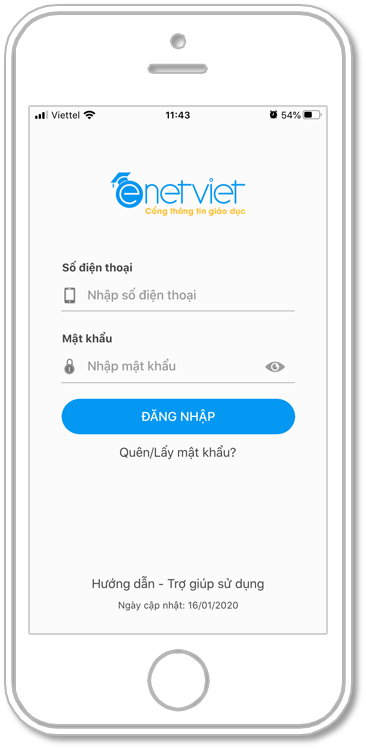 Bước 2 : Nhập số điện thoại rồi chọn nút Lấy mật khẩu, mật khẩu sẽ được gửi đến qua SMS.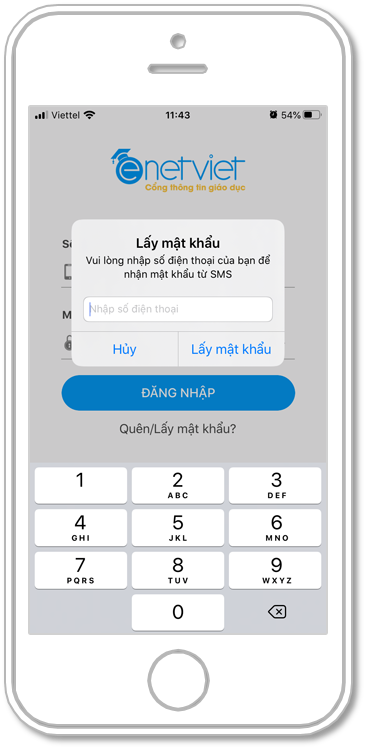 Bước 3 : Đăng nhập bằng SĐT của thầy cô và mật khẩu vừa được cấp. Sau khi đăng nhập, chọn vai trò phù hợp.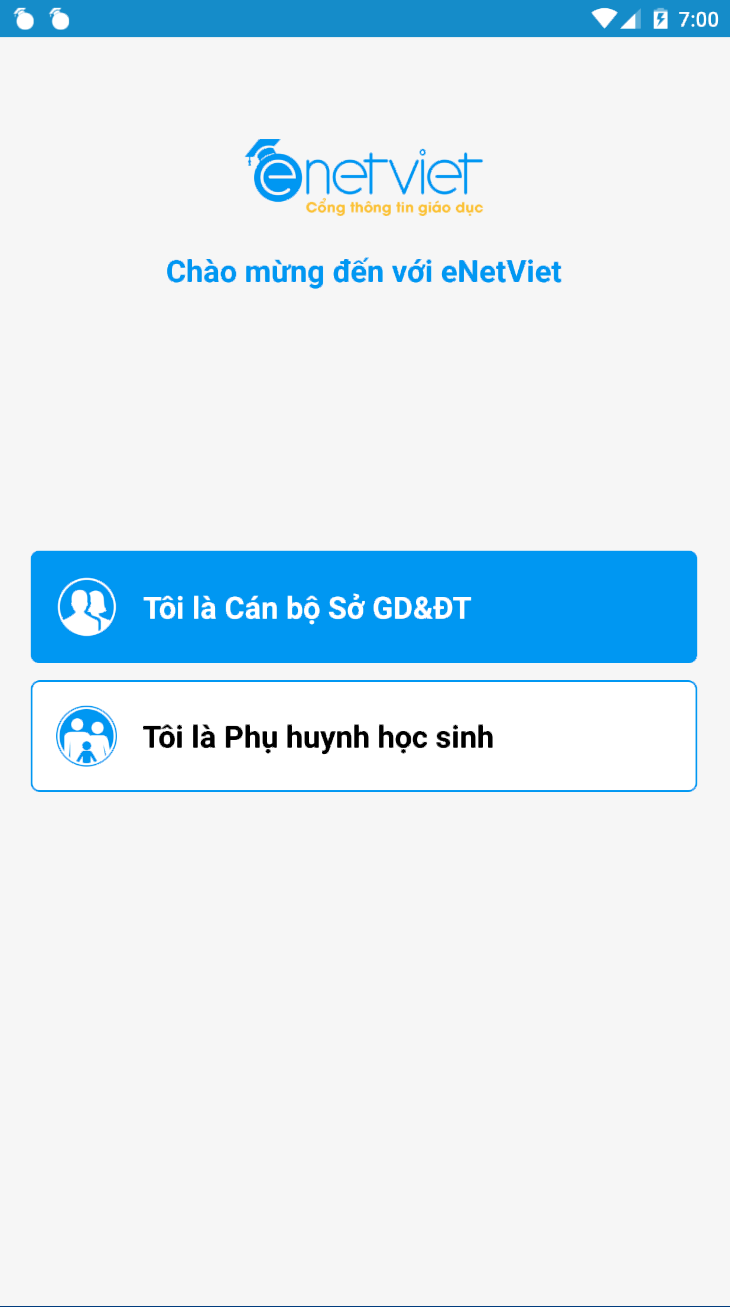 Bước 1: Tại màn hình trang chủ, chọn Gửi thông báo học sinh.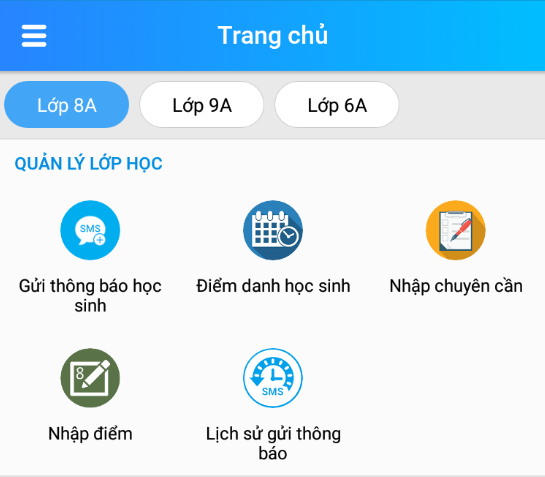 Bước 2 : Chọn loại hình tin muốn gửi (SMS hoặc Tin đính kèm hình ảnh, file)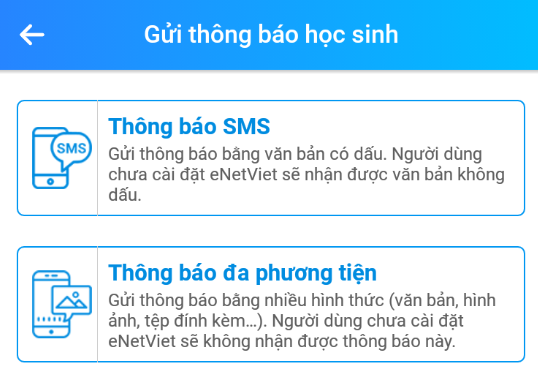 Bước 3 : Chọn loại thông báo cần gửi rồi chọn dấu “+” để thêm danh sách người nhận.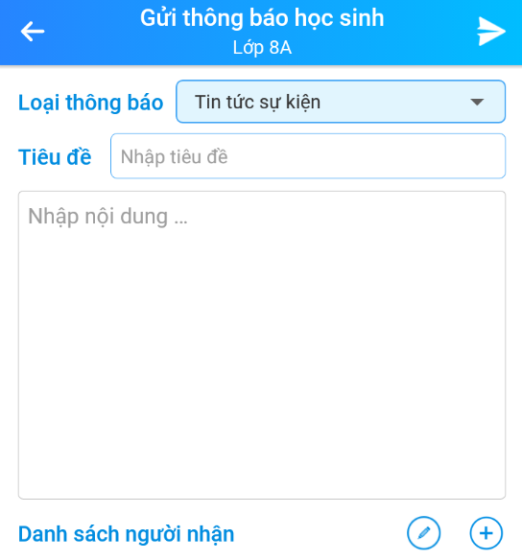 Bước 4: Chọn học sinh cần gửi thông báo và xác nhận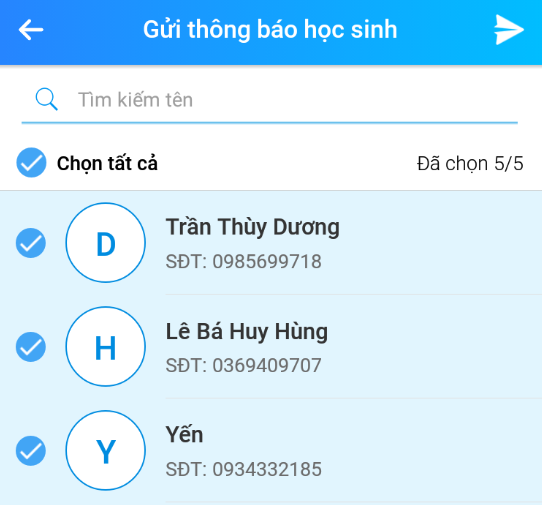 Bước 5: Soạn nội dung tin, đính kèm hình ảnh, văn bản nếu có và xác nhận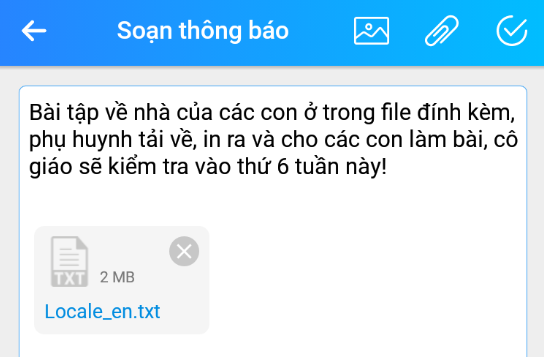 Bước 6: Xem lại nội dung và danh sách gửi. Chọn nút gửi tin đi khi đã hoàn thiện.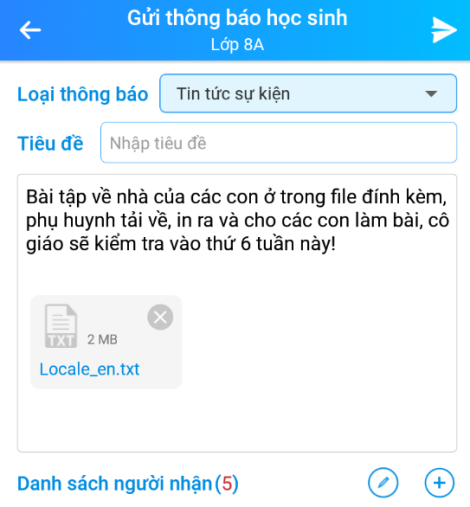 Bước 1: Tại màn hình trang chủ, chọn tab Danh bạ rồi chọn nút Tạo nhóm.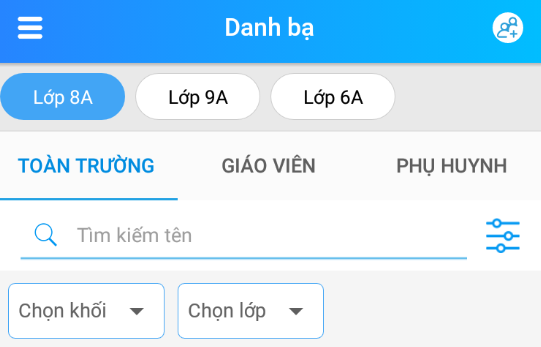 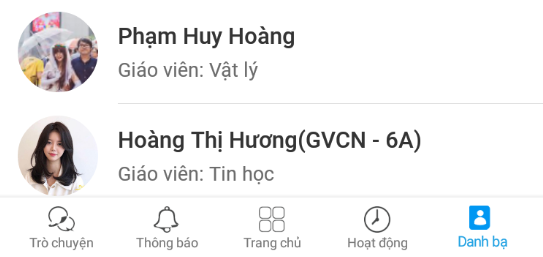 Bước 2 : Đặt tên nhóm, lọc và chọn cán bộ tham gia nhóm.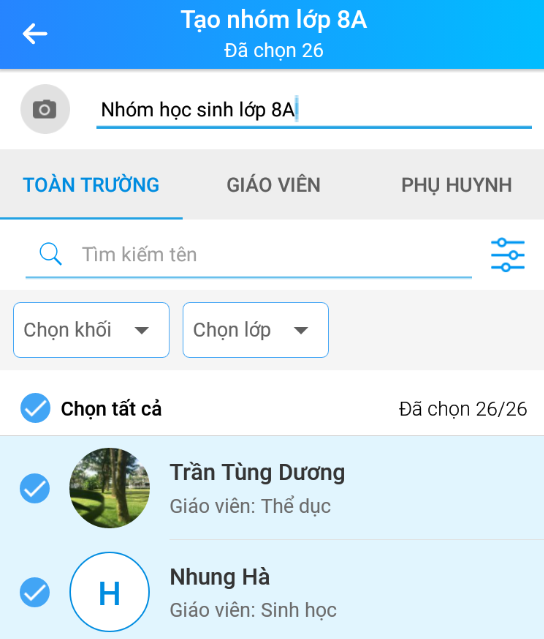 Bước 3 : Xác nhận tạo nhóm .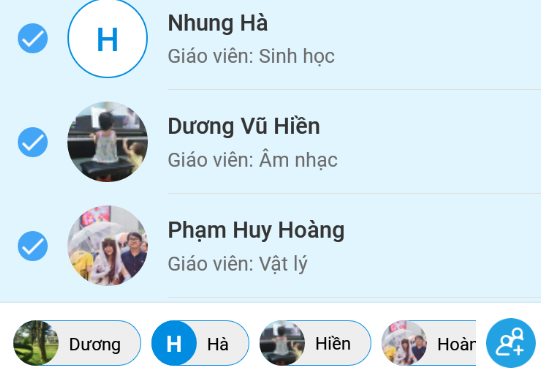 Bước 1: Tại màn hình trang chủ, chọn Điểm danh học sinh.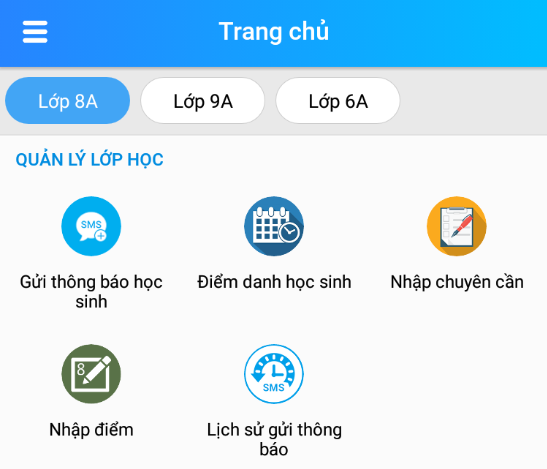 Bước 2 : Chọn ngày điểm danh (mặc định là ngày hiện tại), chọn trạng thái cho mỗi học sinh và xác nhận điểm danh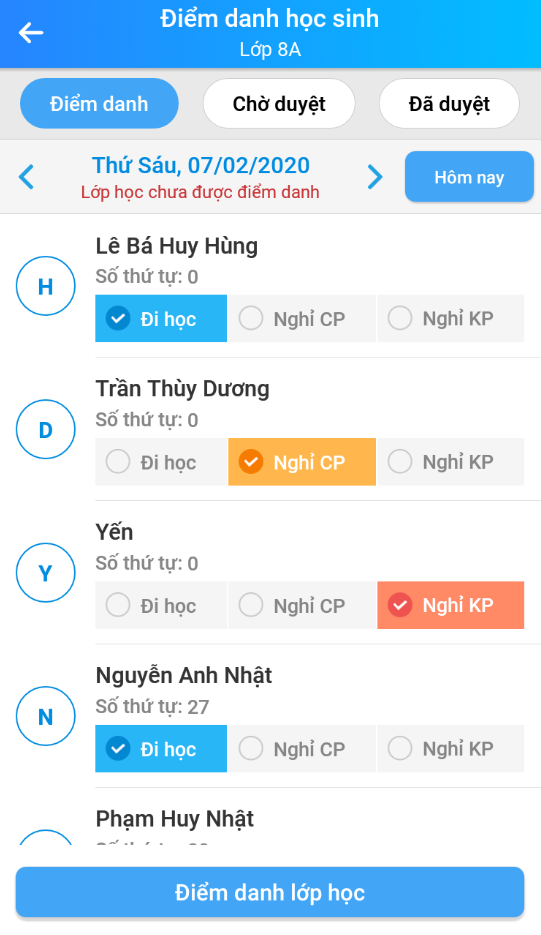 Bước 3 : Chọn Đồng ý, thông báo về việc điểm danh sẽ lập tức được gửi tới từng phụ huynh trong lớp.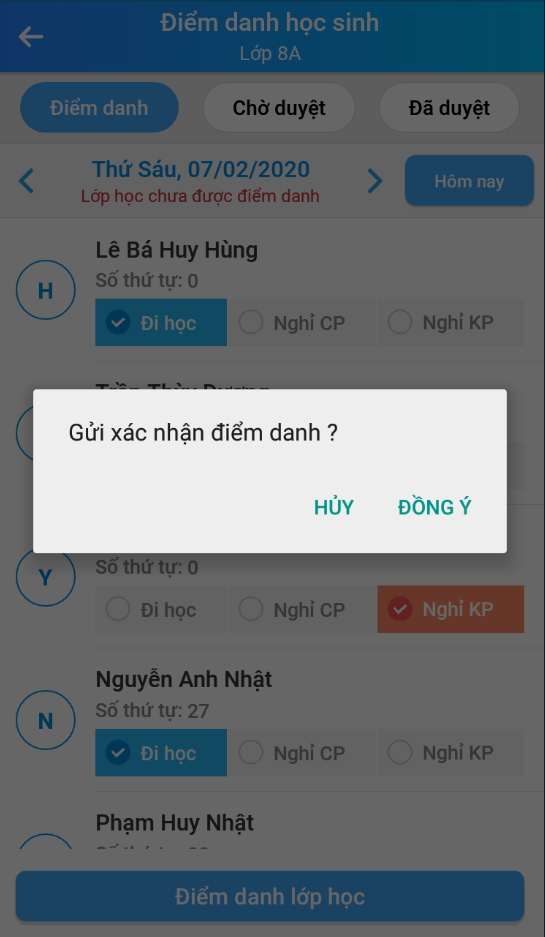 Bước 1: Tại màn hình trang chủ, chọn tab Hoạt Động rồi chọn nút Tạo hoạt động mới.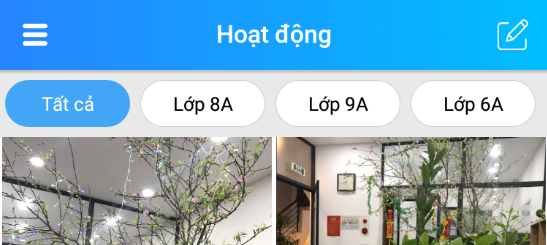 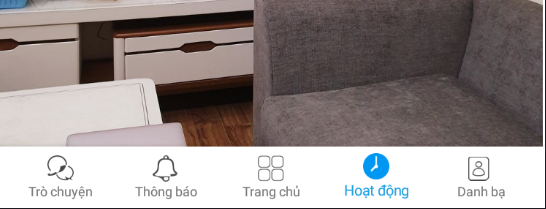 Bước 2 : Chọn lớp mà giáo viên muốn đăng tải hoạt động.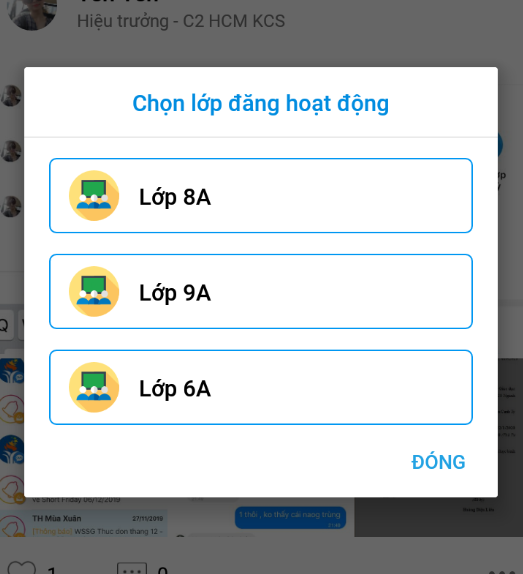 Bước 3 : Soạn nội dung, thêm hình ảnh, xác nhận đăng hoạt động.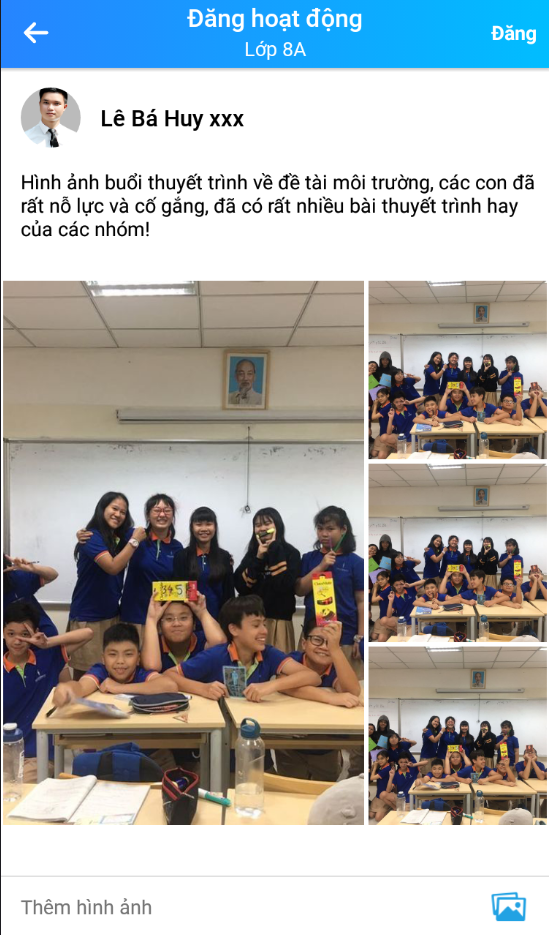 